FCTS e-mail distribution: September 28, 2023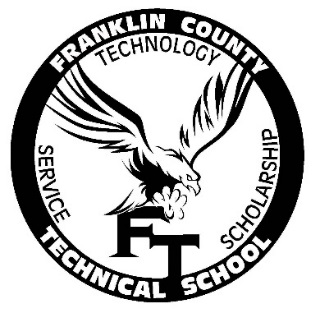 FRANKLIN COUNTY TECHNICAL SCHOOLBuilding & Grounds Sub-Committee MeetingWednesday October 4, 2023		                   Location: Franklin County Technical School									 	 82 Industrial Blvd									 	 Turners Falls, MA 01376Time:     4:15 PMBUILDING AND GROUNDS MEMBERS:	 Bryan Camden, Chairman, Paul Doran,  Brad Stafford, Robert DeckerAGENDAI.	Call to Order Building & GroundsII.	Approval of the B&G Minutes of the August 30, 2023				VoteIII.	Veterinary Science updateIV.	Aviation Site work and preparation updateV.	Welding Trailer update VI.	Auto Technology Related room VII.	Auto Tech Vehicle LiftsVII.	Electrical SwitchgearVIII.	Bus Vehicle PlanIX.	OtherX.	Adjourn									VoteThe listing of matters are those reasonably anticipated by the Chair which may be discussed at the meeting.  Not all items listed may in fact be discussed and other items not listed may also be brought up for discussion to the extent permitted by law.cc:   	Richard J. Martin, Superintendent; Brian Spadafino, Principal; Russ Kaubris, Business Manager; Richard Kuklewicz, School Committee Chairman